ҠАРАР                                                       ПОСТАНОВЛЕНИЕ     “   гыйнвар  2021 й.                 № 6                    “  января .О проведении в сельском поселении Норкинский сельсоветмуниципального района  Республики Башкортостан Года здоровья и активного долголетияВо исполнение Указа Главы Республики Башкортостан от 28.12.2020 года № УГ-601 «Об объявлении в Республике Башкортостан 2021 года Годом здоровья и активного долголетия), в соответствии с постановлением Администрации муниципального  район Республики Башкортостан от 26.01.2021 г. № 28/01, в целях укрепления здоровья, увеличения периода социальной активности и продолжительности здоровой жизни граждан старшего поколения на территории сельского поселения Норкинский сельсовет муниципального  район Республики Башкортостан, Администрация сельского поселения Норкинский сельсовет муниципального  район Республики Башкортостан ПОСТАНОВЛЯЕТ:Создать рабочую группу по организации и проведению мероприятий, по проведению в сельском поселении Норкинский сельсовет муниципального  район Республики Башкортостан «Года здоровья и активного долголетия» (Приложение №1).Утвердить прилагаемый план мероприятий по проведению в сельском поселении Норкинский сельсовет муниципального  район Республики Башкортостан Года здоровья и активного долголетия. (Приложение №2).Настоящее постановление вступает в силу с момента обнародования. Контроль за исполнением настоящего постановления оставляю за собой.Глава  сельского поселения 		Ф.К.ГиндуллинаПриложение № 1к постановлению администрациисельского поселенияНоркинский сельсовет муниципального  район Республики Башкортостан от 29.01.2021 г № 6Рабочая группапо организации и проведению мероприятий, по проведению в сельском поселении Норкинский сельсовет муниципального  район Республики Башкортостан «Года здоровья и активного долголетия».Гиндуллина Флида Кавиевна – глава сельского поселенияВалиева Айгуль Канифяновна – депутат Совета сельского поселенияНигаматуллин Ильяс Масгарович - депутат Совета сельского поселенияХазияхметов Ильгиз Илюсович – депутат Совета сельского поселенияФаридонов Наиль Кавиевич - депутат Совета сельского поселения, директор МОБУ СОШ д.НоркиноФаридонов Ильдар Кавиевич - депутат Совета сельского поселения Фаридунова Гульназ Рамиловна - депутат Совета сельского поселенияИсламов Назир Муллянович - председатель Совета ветеранов, староста д.НоркиноАбраров Флюр Талгатович – староста д.ИмяновоХанов Разиф Хаматнурович – староста д.УсмановоНураева Гулия Максумовна – культ-организатор СК д.Имяново, председатель ЖенсоветаКашапова Илюся Фархутдиновна - культ-организатор СДК д.Норкино, председатель ЖенсоветаШайбакова Гульназ Кадимовна – библиотекарь д.НоркиноФаридунова Гульназ Рамиловна – фельдшер ФАП д.ИмяновоСулейманова  Райса Шайхлисламовна- фельдшер ФАП д.УсмановоУтвержденпостановлением Администрации сельского поселения Норкинский сельсовет муниципального  район Республики Башкортостанот «29» января  2021 года № 6 План мероприятий по проведению в сельском поселении Норкинский сельсовет муниципального  район Республики Башкортостан в 2021 году, посвященных Году здоровья и активного долголетияБАШКОРТОСТАН  РЕСПУБЛИКАҺЫБАЛТАС РАЙОНЫМУНИЦИПАЛЬ РАЙОНЫНЫҢ  НӨРКӘ АУЫЛ СОВЕТЫ АУЫЛБИЛӘМӘҺЕ ХАКИМИӘТЕ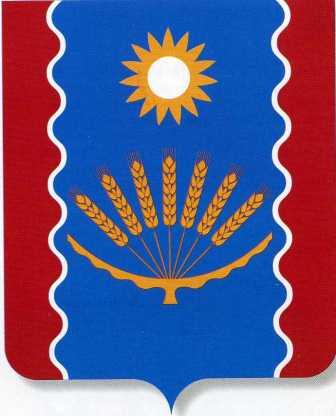 АДМИНИСТРАЦИЯ СЕЛЬСКОГОПОСЕЛЕНИЯ НОРКИНСКИЙСЕЛЬСОВЕТ МУНИЦИПАЛЬНОГО  РАЙОНА                         РЕСПУБЛИКИ  БАШКОРТОСТАН№ п/пНаименование мероприятияСрок исполненияОтветственный исполнитель12341Организационные меропритияОрганизационные меропритияОрганизационные меропрития1.1.Создание рабочей группы по проведению Года здоровья и активного долголетияЯнварь 2021 годаАдминистрация сельского поселения 1.2.Разработка и утверждение плана мероприятий по проведению в 2021 году Года здоровья и активного долголетия	Январь 2021 годаАдминистрация сельского поселения1.3.Освещение в средствах массовой информации сельского пселения  о реализации мероприятий Года здоровья и активного долголетия, пропагандирующих здоровый образ жизни, здоровое питание и активное времяпровождение (в том числе лиц старших возрастов)В течение годаАдминистрация сельского поселения2.Мероприятия, направленные на сохранение и укрепление здоровья граждан,стимулирование физической активностиМероприятия, направленные на сохранение и укрепление здоровья граждан,стимулирование физической активностиМероприятия, направленные на сохранение и укрепление здоровья граждан,стимулирование физической активности2.1Организация и проведение мероприятий  о пользе здорового образа жизни и профилактики заболеванийВ течение годаАдминистрация сельского поселения СДК, СК (по согласованию)2.2Проведение соревнований по различным видам спортаВ течение года(по отдельному графику)Администрация сельского поселения СДК, СК (по согласованию)2.3Участие в сдаче нормативов ГТО для всех возрастов В течение года(по отдельному графику)Администрация сельского поселения МАУ ФОК «Яшьлек» (по согласованию)2.4Организация Семейных выходныхВ течение годаАдминистрация сельского поселения СДК, СК (по согласованию)2.5Проведение информационно-просветительских мероприятий для населения (лекции, беседы, круглые столы)В течение годаАдминистрация сельского поселения СДК, СК, ФАПы (по согласованию)2.6Организация выставки книг о здоровьеВ течение годаАдминистрация сельского поселения Библиотеки (по согласованию)2.7Открытие Года здоровья и активного долголетияфевральАдминистрация сельского поселения 2.8Проведение тематических мероприятий: «Горькие плоды «сладкой жизни» или о тяжких социальных последствиях употребления наркотиков», посвященных Международному дню борьбы с наркоманией и наркобизнесом мартАдминистрация сельского поселения СДК, СК (по согласованию)2.9Организация и проведение спортивного праздника «В здоровом теле, здоровый дух», посвященного Всемирному Дню здоровьяАпрель Администрация сельского поселения СДК, СК (по согласованию)2.10Организация и проведение недели здоровья «Спорт нам нужен, мы со здоровьем дружим!»Апрель Администрация сельского поселения СДК, СК (по согласованию)2.11Организация и проведение познавательной программы «Я здоровье сберегу, сам себе я помогу»Апрель Администрация сельского поселения СДК, СК (по согласованию)2.12Участие в акции «1000 шагов к здоровью» 7 апреля Администрация сельского поселения, предприятия, учреждения, организации (по согласованию)2.13Проведение тренинговых занятий и вебинаров по здоровому образу жизни, социальной активности и активному долголетию 2-4 квартал  Администрация сельского поселения, ФАПы (по согласованию)2.14Организация и проведение конкурса рисунков «Я люблю спорт!»Май Администрация сельского поселения Библиотеки (по согласованию)2.15Организация и проведение цикла мероприятий  «Курить – здоровью вредить», посвященных всемирному дню без табакаМай Администрация сельского поселения СДК, СК (по согласованию)2.16Спортивно-развлекательное мероприятие для детей «Ура! Каникулы!»	21 июняАдминистрация сельского поселения СДК, СК (по согласованию)2.17Мероприятие, посвященное ко Дню физкультурника и Году здоровья и активного долголетия	14 августаАдминистрация сельского поселения СДК, СК (по согласованию)2.18Мероприятие на свежем воздухе на тему: «До свидания, лето!»	20 августаАдминистрация сельского поселения СДК, СК (по согласованию)2.19Организация и проведение спортивного дня «Начинай с зарядки!», посвященного всемирному Дню физкультурникаАвгуст Администрация сельского поселения СДК, СК, библиотеки, предприятия, учреждения, организации (по согласованию) 2.20«Быть здоровым – это модно» - демонстрация роликов, пропагандирующих ЗОЖ для жителей сел и деревеньСентябрь Администрация сельского поселения СДК, СК, библиотеки (по согласованию)2.21Организация и проведение  спортивного праздника, посвящённого декаде пожилого человека «Мы молоды, удачливы, активны, веселы!» Октябрь Администрация сельского поселения СДК, СК, библиотеки, предприятия, учреждения, организации (по согласованию)2.22Организация и проведение оздоровительно-игрового часа «Что значит, быть здоровым?»ОктябрьАдминистрация сельского поселения СДК, СК (по согласованию)2.23 Спортивные игры  с Чемпионом на свежем воздухе для детей-инвалидов	1 декабря Администрация сельского поселения СДК, СК (по согласованию)2.24Международный день инвалидов 03 декабря Администрация сельского поселения МАУ ФОК «Яшьлек» (по согласованию)3.Обучение и стимулирование занятости граждан старшего возрастаОбучение и стимулирование занятости граждан старшего возрастаОбучение и стимулирование занятости граждан старшего возраста3.1Проведение обучающих занятий, направленных на повышение цифровой грамотности и безопасности пожилых людей (онлайн, офлайн) В течение годаАдминистрация сельского поселения СДК, СК (по согласованию)3.2Организация и проведение районного фестиваля «Урожай» Сентябрь 2021 годаАдминистрация сельского поселения СДК, СК (по согласованию)4Обеспечение активных форм досуга лиц старшего поколенияОбеспечение активных форм досуга лиц старшего поколенияОбеспечение активных форм досуга лиц старшего поколения4.1Участие в Республиканском фестивале«Я люблю тебя жизнь»февраль – октябрь Администрация сельского поселения СДК, СК (по согласованию)4.2Обеспечение пожилых людей «Культурным абонементом»февраль – декабрьАдминистрация сельского поселения СДК, СК (по согласованию)4.3Создание в населенных пунктах«Троп здоровья»апрель – сентябрьАдминистрация сельского поселения СДК, СК (по согласованию)4.4Районная культурно- спортивная эстафета «Путь к долголетию»май - октябрьАдминистрация сельского поселения СДК, СК (по согласованию)4.5Конкурс профессионального мастерства среди лиц пенсионного возраста «Навыки мудрых»июль – августАдминистрация сельского поселения СДК, СК (по согласованию)4.6Проведение ретро-вечеринок и ретро-концертов для лиц старшего поколения на открытых площадкахмай – сентябрьАдминистрация сельского поселения СДК, СК (по согласованию)4.7Организация фотовыставки «Мои года – мое богатство»июньАдминистрация сельского поселения СДК, СК (по согласованию)4.8Проведение модного показа  «Обаяние зрелого возраста»августАдминистрация сельского поселения СДК, СК (по согласованию)4.9Проведение районного фестиваля «Уңыш олаулары» в рамках фестиваля «Урожай»сентябрьАдминистрация сельского поселения СДК, СК (по согласованию)4.10Участие в Республиканском  народном празднике «Шежере байрамы»(«Праздник родословной»)октябрьАдминистрация сельского поселения СДК, СК (по согласованию)4.11Создание и организация деятельности клубов по интересамв течение годаАдминистрация сельского поселения СДК, СК (по согласованию)4.12Создание и организация деятельности клубов художественной самодеятельности (в том числе хоровое пение, танцы)в течение годаАдминистрация сельского поселения СДК, СК (по согласованию)4.13Проведение культурно-массовых и досуговых дворовых мероприятий для старшего поколенияв течение годаАдминистрация сельского поселения СДК, СК (по согласованию)4.14Проведение цикла встреч ветеранов различных профессий с детьми «Лидеры старшего поколения – детям»в течение годаАдминистрация сельского поселения СДК, СК (по согласованию)5Подведение Итогов года здоровья и активного долголетияПодведение Итогов года здоровья и активного долголетияПодведение Итогов года здоровья и активного долголетия5.1Закрытие года здоровья и активного долголетиядекабрьАдминистрация сельского поселения СДК, СК, библиотеки, ФАПы, предприятия, огранизации, учреждения (по согласованию)